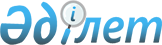 О реализации Указа Президента Республики Казахстан, имеющего силу Закона, от 15 марта 1995 г. N 2120 "О республиканском бюджете на 1995 год"
					
			Утративший силу
			
			
		
					Постановление Кабинета Министров Республики Казахстан от 18 апреля 1995 г. N 507. Утратило силу - постановлением Кабинета Министров РК от 14 августа 1995 г. N 1120 ~P951120

      Кабинет Министров Республики Казахстан постановляет: 

      1. Принять к исполнению республиканский бюджет Республики Казахстан на 1995 год по доходам в сумме 136020269 тыс. тенге, по расходам - 175399719 тыс. тенге, с предельным размером дефицита 39379450 тыс. тенге, согласно приложению 1. 

      2. Установить, что управления железных дорог, Национальная акционерная авиакомпания "Казахстан ауе жолы", Национальная акционерная компания "Казахтелеком" Министерства транспорта и коммуникаций Республики Казахстан по их основной деятельности, конверсируемые предприятия в соответствии с пунктом 4 статьи 6 Закона Республики Казахстан "О конверсии оборонной промышленности" и областные (Алматинский городской) отделы вневедомственной охраны при органах внутренних дел уплачивают налог на прибыль в республиканский бюджет в централизованном порядке. 

      Министерству финансов Республики Казахстан в особых случаях вносить в Кабинет Министров Республики Казахстан предложения по установлению предприятиям и организациям централизованного порядка расчетов с республиканским бюджетом по налогу на прибыль. 

      3. Сохранить в 1995 году действовавший в 1994 году особый порядок расчетов по налогу на прибыль для акционерных обществ "Целинтрансстрой", "Казахтранстехмонтаж", "Управление строительством-99", "Колик курылысы", "Трансстрой" (Алматы, Павлодар), Государственной акционерной компании "Казахстан жолдары", акционерной холдинговой компании "Монтажспецстрой". 

      4. Учесть, что Указом Президента Республики Казахстан, имеющим силу Закона, от 15 марта 1995 года "О республиканском бюджете на 1995 год" сохранены действовавшие в 1994 году льготы по подоходному налогу для физических лиц. 

      Министерству финансов установить строгий контроль за полнотой предоставления указанных льгот. 

      5. Министерству финансов Республики Казахстан в декадный срок утвердить и довести до сведения налогоплательщиков порядок исчисления и уплаты налога на потребление автомобильного бензина и дизельного топлива юридическими и физическими лицами, а также форму и сроки представления налоговой отчетности. 

      6. Подакцизные товары по контрактам (договорам, соглашениям), заключенным и полностью оплаченным до 24 марта 1995 года, в том числе оплаченным другим юридическим лицом-резидентом или нерезидентом Республики Казахстан, а также по бартерным операциям, если экспортная поставка товаров была проведена до 24 марта 1995 года, облагаются по ставкам акцизов, действовавшим до 24 марта 1995 года. 

      Министерству финансов Республики Казахстан организовать всеобъемлющий учет плательщиков акцизов, установить действенный контроль за обеспечением полного поступления платежей в бюджет по этому виду налога. 

      7. Министерству финансов Республики Казахстан в декадный срок разработать и довести до участников внешнеэкономической деятельности порядок исчисления и уплаты налога на добавленную стоимость по импортируемым товарам (продукции) из-за пределов стран СНГ, а также порядок и сроки представления налоговой отчетности таможенными учреждениями. 

      8. Государственному комитету Республики Казахстан по земельным отношениям и землеустройству обеспечить своевременное выполнение работ по определению стоимости права пожизненного наследуемого владения, права пользования либо права аренды земельного участка. 

      Главной налоговой инспекции Министерства финансов Республики Казахстан и ее органам на местах обеспечить контроль за правильностью исчисления и своевременностью перечисления в бюджет средств, поступающих от продажи главами местных администраций права пожизненного наследуемого владения, права пользования либо права аренды земельного участка. 

      9. Учесть, что с 1 января 1995 года Государственный фонд содействия занятости населения Республики Казахстан выведен из состава доходов и расходов республиканского бюджета. Министерству труда Республики Казахстан в целях выполнения пункта 3 Указа Президента Республики Казахстан от 6 сентября 1993 г. N 1344 "О новой жилищной политике" (САПП Республики Казахстан, 1993 г., N 35, ст. 405) предусмотреть в составе расходов этого фонда 15 процентов средств на финансирование жилищной сферы с использованием их черезГосударственный банк жилищного строительства Республики Казахстан"Жилстройбанк".     10. В расходах на финансирование капитальных вложений в сумме9015300 тыс, тенге учесть средства, поступившие за первый квартал 1995года в фонд преобразования экономики Республики Казахстан.     11. Учесть, что общая сумма отчислений на социальное страхованиераспределяется между Пенсионным фондом и фондом социальногострахования по нормативам соответственно 85 и 15 процентов.     12. Учесть, что к минимальной заработной плате и пенсии в размере200 тенге установлены следующие поправочные расчетные коэффициенты:     с 1 января  1995 года - 1     с 1 марта   1995 года - 1,25     с 1 июля    1995 года - 1,4     с 1 октября 1995 года - 1,5     При этом нижний предел оплаты труда и служащих организаций,финансируемых из бюджета, установлен в размере:     с 1 января  1995 года - не менее 600 тенге     с 1 марта   1995 года - не менее 875 тенге     с 1 июля    1995 года - не менее 980 тенге     с 1 октября 1995 года - не менее 1050 тенге 

       Установить, что нижний предел в оплате труда включает в себя фактически начисленную заработную плату в месяц, при условии полной отработки установленной продолжительности рабочего времени, с учетом всех видов доплат, надбавок, премий, других компенсационных (кроме единовременных, установленных по действующему законодательству) и поощрительных выплат, а также с применением следующих коэффициентов: районных, высокогорных, за пустынность, за безводность и экологических. 

      Министерству труда и Министерству финансов Республики Казахстан в декадный срок разработать и утвердить Временный порядок определения заработной платы рабочих и служащих организаций (учреждений), финансируемых из бюджета, с учетом введенного нижнего предела оплаты труда. 

      13. Министерству финансов Республики Казахстан в месячный срок представить в Кабинет Министров Республики Казахстан адресное распределение ассигнований на содержание органов государственной власти и управления. 

      14. Акционерной компании "Астык" обеспечить завершение расчетов с сельхозтоваропроизводителями за зерно урожая 1994 года, поставленное для государственных нужд, за счет средств, предусмотренных в бюджете республики. 

      15. Совету Государственного фонда финансовой поддержки сельского хозяйства для финансирования мероприятий по сельскому хозяйству в декадный срок представить Министерству финансов Республики Казахстан смету расходов на 1995 год. 

      Государственному комитету финансового контроля Республики Казахстан установить жесткий контроль за целевым направлением и использованием государственных средств указанного фонда. 

      16. Министерству экономики совместно с Министерством финансов Республики Казахстан и Государственным банком развития Казахстана подготовить и внести предложения Кабинету Министров Республики Казахстан по перечню приоритетных и пусковых объектов на 1995 год, строительство которых будет осуществляться как на условиях льготного долгосрочного кредитования, так и на условиях безвозвратности за счет средств, предусмотренных в республиканском бюджете. 

      Государственному банку развития Казахстана: 

      осуществить банковскую экспертизу проектов из перечня приоритетных инвестиционных проектов, утвержденного Кабинетом Министров Республики Казахстан, и заключить кредитные соглашения с заемщиками в установленном порядке; 

      переоформить в установленном порядке кредитные соглашения с сохранением прежних условий в части процентных ставок по ранее выданным кредитам; 

      совместно с учреждениями Национального Банка Республики Казахстан (по согласованию) и Государственным комитетом Республики Казахстан по управлению государственным имуществом провести ревизию объектов, финансирование которых осуществлялось в 1992-1993 годах из фонда преобразования экономики (Инвестиционного фонда) Республики Казахстан на возвратной основе и выделение средств которым приостановлено в последующие годы. По результатам ревизии до 15 мая 1995 года представить в Кабинет Министров Республики Казахстан согласованный с Министерством экономики, Государственным комитетом Республики Казахстан по управлению государственным имуществом и Министерством финансов Республики Казахстан проект решения о принятии мер по возврату ранее выделенных кредитов по каждому незавершенному объекту. 

      17. Министерству строительства, жилья и застройки территорий, Государственному банку жилищного строительства Республики Казахстан "Жилстройбанк" по согласованию с Министерством экономики и Министерством финансов Республики Казахстан подготовить и внести в Кабинет Министров Республики Казахстан предложения по адресному распределению средств на реализацию мероприятий по новой жилищной политике, предусмотренных в бюджете и Государственном фонде содействия занятости Республики Казахстан. 

      18. Министерству строительства, жилья и застройки территорий Республики Казахстан из предусмотренных в бюджете средств направить на проектирование работ общереспубликанского значения 35500 тыс. тенге. 

      19. Министерству экономики, Министерству образования Республики Казахстан и другим министерствам и ведомствам, имеющим в своем подчинении высшие учебные заведения: 

      принять план подготовки кадров на 1995/1996 учебный год с учетом сокращения приема студентов с 1 сентября 1995 года на 5 процентов и перевода их обучения на договорную основу; 

      внести предложения по совершенствованию структуры высших учебных заведений в целях недопущения дублирования подготовки кадров, прекращения подготовки невостребованных специалистов, а также обеспечения соответствия подготавливаемых специалистов профилю учебного заведения. 

      20. Установить, что государственные стипендии назначаются всем успевающим студентам, учащимся государственных высших и средних специальных учебных заведений по результатам летней экзаменационной сессии 1994/1995 учебного года. 

      21. Главам местных администраций принять к сведению, что в республиканском бюджете на 1995 год в составе расходов областей и города Алматы учтены ассигнования на предоставление установленных льгот по проезду на государственном железнодорожном, водном и автомобильном транспорте междугородного сообщения для студентов и учащихся учебных заведений, финансируемых из соответствующих местных бюджетов. 

      Министерству образования, Министерству финансов Республики Казахстан внести соответствующие изменения в действующий порядок предоставления льгот по проезду. 

      22. Учесть, что в республиканском бюджете предусмотрена дотация на издание газет и журналов, имеющих социальную значимость, в сумме 539707 тыс. тенге согласно приложению 2. 

      23. С 1 января 1995 года финансирование за услуги связи по распространению государственного телевидения и радио производить Министерству транспорта и коммуникаций Республики Казахстан согласно сетке и фактическим объемам вещания, ежеквартально подтверждаемым Республиканской корпорацией "Телевидение и радио Казахстана". 

      24. Министерству здравоохранения, Министерству социальной защиты населения, Министерству образования совместно с Министерством финансов Республики Казахстан уточнить порядок выдачи молочными кухнями основных видов детского питания, включая пищевые концентраты, для детей до 2-летнего возраста, находящихся на искусственном вскармливании, из малообеспеченных, многодетных семей, семей студентов, не состоящих в браке, одиноких матерей, а также семей военнослужащих срочной службы. 

      25. Учесть, что средства на конверсию предприятий предусмотрены в составе расходов государственного Реабилитационного банка Республики Казахстан в сумме 200000 тыс. тенге. 

      Министерству экономики, Министерству финансов, Государственному комитету Республики Казахстан по управлению государственным имуществом в декадный срок внести предложение по передаче объектов соцкультбыта и жилого фонда, состоящих на балансе конверсируемых предприятий, в ведение местных администраций. 

      26. Учесть, что в республиканском бюджете предусмотрены ассигнования на финансирование науки в сумме 2651146 тысяч тенге, в том числе Национальной академии наук Республики Казахстан - 655836 тысяч тенге и Казахской академии сельскохозяйственных наук - 526736 тысяч тенге. 

      Министерству науки и новых технологий, Национальной академии наук Республики Казахстан и Казахской академии сельскохозяйственных наук в двухмесячный срок внести предложения по структуре научных учреждений и научно-исследовательских программ с целью недопущения дублирования. 

      27. Учесть, что с 1 апреля 1995 года прекращается финансирование из бюджета творческих союзов и общественных организаций. 

      28. Установить, что на 1995 год сохраняется порядок выплаты единых пособий на детей, установленный постановлением Кабинета Министров Республики Казахстан от 16 ноября 1992 г. N 960 "Об утверждении Положения об исчислении совокупного дохода на члена семьи, применяемого для выплаты компенсации малообеспеченным гражданам в связи с удорожанием основных продуктов питания и пособий детям" (САПП Республики Казахстан, 1992 г., N 44, ст. 651), с учетом изменений, внесенных постановлением Кабинета Министров Республики Казахстан, от 5 февраля 1993 г. N 91 "О внесении изменений в постановление Кабинета Министров Республики Казахстан от 16 ноября 1992 г. N 960" (САПП Республики Казахстан, 1993 г., N 3, ст. 35). 

      29. Учесть, что в 1995 году возмещение топливоснабжающим организациям расходов, связанных с льготным предоставлением твердого и жидкого топлива, газа, а также электроэнергии и льгот по квартирной плате и коммунальным услугам малообеспеченным гражданам и другим категориям населения, которым действующим законодательствомпредусмотрены льготы, осуществляется через соответствующие местныебюджеты.     30. Учесть, что в составе расходов бюджета республики на 1995 годпредусмотрены ассигнования на проведение юбилейных мероприятий,связанных с празднованием 150-летия со дня рождения Абая (Ибрагима)Кунанбаева, в общей сумме 824250 тыс. тенге, в том числе на:                                                тыс. тенге     строительство юбилейных объектов           - 245000     благоустройство объектов по подготовке и     проведению юбилея                          -   2300     завершение производства двухсерийного     художественного фильма "Путь Абая"         - 166000     приобретение валюты для покупки     импортной кинотехники                      -  58950     перевод и издание произведений     Абаевской тематики                         -  50000     проведение концертов, фестивалей,     конкурсов, конференций                     - 132500     реставрационные и экспозиционные     работы объектов заповедника-музея     Абая "Жидебай-Борли"                       -  45000     приобретение средств аудиовизуальной     техники                                    -  37500     реконструкцию атотрассы Семипалатинск-     Караул, подъездных дорог к поселкам     Жидебай и Борли за счет Дорожного фонда    -  87000     31. Учесть, что в составе расходов бюджета республики на 1995 годпредусмотрены ассигнования на проведение мероприятий, связанных спразднованием 50-летия Победы в Великой Отечественной войне 1941-1945годов, в сумме 306870 тыс. тенге, в том числе на:                                                   тыс. тенге     финансирование изготовления юбилейных     медалей "50 лет Победы в Великой Отечественной войне     1941-1945 годов" и удостоверений к ним, изготовление     поздравительных адресов, расходов по их доставке         - 150000     изготовление памятных подарков и сувениров участникам     войны и труженикам тыла                                  -  41812     выпуск книг, включая республиканскую Книгу памяти,     плакатов к 50-летию Победы в Великой Отечественной     войне 1941-1945 годов                                    -  33000     создание документального фильма о фронтовых     кинооператорах казахстанцах                              -   4000     подготовку и выпуск пятисерийного документального     телефильма о Великой Отечественной войне     1941-1945 годов                                          -   5500     участие делегаций от Республики Казахстан в     торжественных мероприятиях в странах СНГ и     дальнего зарубежья, в том числе в г. Москве              -   1700     проведение Спартакиады, посвященной 50-летию Победы     в Великой Отечественной войне                            -  52860     издание Книги памяти и Сборника участников     Великой Отечественной войны - кавалеров Орденов     Славы трех степеней по странам СНГ                       -   1332     содержание оргкомитета                                   -    666     долевой взнос в межгосударственную программу     увековечения памяти граждан, погибших при защите     Родины в Великой Отечественной войне 1941-1945 годов     -   1000     на проведение мероприятий по увековечению памяти     Героев Советского Союза Алии Молдагуловой и     Маншук Маметовой                                         -  15000 

       Кроме того, предусмотрены ассигнования на проведение концертов, фестивалей, конкурсов и конференций, посвященных 50-летию Победы в Великой Отечественной войне 1941-1945 годов, в сумме 2000 тыс. тенге. 

      32. Учесть, что в составе расходов в соответствующих разделах республиканского бюджета на 1995 год министерствам и организациям предусмотрены ассигнования для выкупа валюты на следующие цели: 

      Министерству образования Республики Казахстан на выплату стипендии Президента по программе "Болашак" и на участие студентов - спортсменов во Всемирных зимних и летних играх; 

      Министерству по делам молодежи, туризма и спорта Республики Казахстан на участие в чемпионатах Мира и Азии, отборочных международных соревнованиях и для участия в Олимпийских Играх; 

      Государственной кинокомпании "Казахкино" на приобретение импортной кинотехники для постановки 2-серийного фильма "Путь Абая"; 

      Министерству культуры Республики Казахстан на приобретение средств аудиовизуальной техники, связанного с празднованием юбилея Абая; 

      Научно-исследовательскому институту урологии Республики Казахстан, Научному центру хирургии Республики Казахстан имени А. Н. Сызганова и Лечебно-оздоровительному объединению при Кабинете Министров Республики Казахстан для приобретения медицинского оборудования; 

      Министерству социального обеспечения населения Республики Казахстан: 

      на приобретение подарков для ветеранов Великой Отечественной войны 1941-1945 годов; 

      Республиканскому центру "САТР" на приобретение оборудования специализированным учреждениям для умственно отсталых детей; 

      Комитету национальной безопасности Республики Казахстан на приобретение специального оборудования; 

      Министерству внутренних дел Республики Казахстан на оплату оборудования для изготовления паспортов и других технических средств по борьбе с преступностью; 

      Министерству финансов Республики Казахстан на введение механизированной системы по учету налогоплательщиков на территории республики; 

      Министерству иностранных дел Республики Казахстан на оплату за дипломатические паспорта. 

      Расходование средств указанными министерствами и организациями осуществляется в соответствии с ранее принятыми распоряжениями и поручениями Кабинета Министров Республики Казахстан строго по целевому назначению. 

      33. Учесть, что расходы, связанные с погашением внешних займов, с учетом процентов по их обслуживанию, предоставленных по гарантийным обязательствам глав местных администраций, осуществляются за счет средств соответствующих бюджетов. 

      34. Учесть, что в составе расходов предусмотрены средства: 

      Комитету национальной безопасности Республики Казахстан на содержание Военного института Комитета национальной безопасности Республики Казахстан в сумме 245255 тыс. тенге; 

      Пограничным войскам Республики Казахстан на межгосударственные перевозки пограничных войск Российской Федерации для охраны внешних границ СНГ в сумме 156000 тыс. тенге; 

      Вооруженным силам общего назначения Республики Казахстан на содержание военных судов в сумме 50500 тыс. тенге. 

      35. Учесть, что размер резервного фонда Кабинета Министров Республики Казахстан определен в сумме 2524348 тыс. тенге, в том числе 1172000 тыс. тенге для финансирования чрезвычайных ситуаций. 

      36. Учесть, что в республиканском бюджете предусмотрены ассигнования на погашения задолженности по проведению тиражей и выплате выйгрышей за 1994 год, а также на выкуп находящихся у населения казначейских бонов Государственного внутреннего выигрышного займа Республики Казахстан 1992 года в сумме 900000 тыс. тенге. 

      Министерству финансов и Народному банку Республики Казахстан в месячный срок внести предложение в Кабинет Министров Республики Казахстан о порядке выкупа у населения казначейских бонов Государственного внутреннего выигрышного займа Республики Казахстан 1992 года. 

      37. В целях обеспечения снижения уровня дефицита бюджета Министерству финансов по согласованию с Национальным Банком Республики Казахстан осуществить аукционную продажу государственных краткосрочных казначейских векселей с погашением их за счет средств, поступивших от их реализации. 

      38. Министерству экономики Республики Казахстан в связи с ликвидацией с 1 апреля 1995 года фонда поддержки предпринимательства и развития конкуренции создать ликвидационную комиссию с привлечением представителей соответствующих министерств. 

      Министерству экономики, Министерству финансов и Государственному комитету Республики Казахстан по управлению государственным имуществом в месячный срок внести предложения по определению правопреемника имущества и финансовых обязательств фонда поддержки предпринимательства и развития конкуренции. 

      39. Установить на конец 1995 года оборотную кассовую наличность по республиканскому бюджету в сумме 30000 тыс. тенге. 

      40. Государственному комитету финансового контроля и Министерству финансов Республики Казахстан в месячный срок произвести проверку по фактам нецелевого использования директивных кредитов, направить материалы следственным органам для привлечения виновных должностных лиц в установленном законодательством порядке. 

      41. Министерствам и ведомствам обеспечить строго целевое использование выделенных средств. 

      Государственному комитету финансового контроля Республики Казахстан и его органам на местах усилить контроль за целевым и эффективным использованием выделяемых бюджетных средств. 

      42. Министерству юстиции Республики Казахстан совместно с заинтересованными министерствами и ведомствами в месячный срок внести в Правительство предложения о приведении в соответствие с настоящим постановлением ранее принятых решений Кабинета Министров Республики Казахстан. 

      43. Учесть, что в связи с принятием Указа Президента Республики Казахстан, имеющего силу Закона, от 15 марта 1995 г. N 2120 "О республиканском бюджете на 1995 год" утратило силу постановление Верховного Совета Республики Казахстан от 28 декабря 1994 г. N 272 "О финансировании расходов по республиканскому бюджету в 1 квартале 1995 года". 

        Премьер-министр 

     Республики Казахстан 

 

                                           Приложение 1                                к постановлению Кабинета Министров                                       Республики Казахстан                                     от 18 апреля 1995 г. N 507 



 

                        Республиканский бюджет                  Республики Казахстан на 1995 год                            Доходы     Раздел I. Учреждения и мероприятия по бюджету    (тыс. тенге)1. Налог на добавленную стоимость                       142925002. Акцизы                                                23349003. Налог на прибыль предприятий, объединений иорганизаций                                             157975104. Поступления от Национального БанкаРеспублики Казахстан,     всего                                               4700000     из них от доходов за депозиты Правительства         39000005. Возмещение расходов бюджета, всего                   24157659     из них:     а) восстановление бюджетных ссуд и кредитов с процентами     под недостаток собственных оборотных средств         800000     б) восстановление сумм по директивным кредитам      9022449     в) восстановление сумм по результатам     внутриреспубликанского зачета                      143352106. Сборы и разные неналоговые доходы, всего             15202500     из них:     а) поступление от продажи лицензий                   200000     б) прочие поступления                               4015000     в) арендная плата за космодром "Байконур"           8205000     г) поступление средств за полученные импортные        товары:                                          2782500     из них:     Государственной акционерной компании "Кунарлылык"    660000     Республиканскому объединению "Зооветснаб"            615000     Государственной холдинговой компании "Фармация"     1500000     Акционерному обществу "Медтехника"                     75007. Налог на доходы предприятий, объединений, организаций  1091768. Рентные (фиксированные) платежи                       28183379. Земельный налог                                        68543010. Налог на операции с ценными бумагами                  10000011. Поступление средств от реализации зерна 1994 года    920000012. Доходы от права аренды земли                         15000013. Погашение внешнего долга странами Содружества    Независимых Государств                                  8060814. Поступление от приватизации государственного    имущества                                           11000000     Итого доходов по разделу I                        100628620              Раздел II. Фонды целевого финансирования1. Фонд охраны недр и воспроизводства минерально-сырьевой базы                                            40101122. а) Фонд преобразования экономики                      3000000   б) возврат средств в Фонд преобразования экономики      153003. Дорожный фонд                                         98450004. а) Фонд поддержки предпринимательства и развития      конкуренции                                         100000   б) возврат средств в Фонд поддержки предпринимательства      и развития конкуренции                               760005. Фонд охраны природы                                     98116     Итого доходов по разделу II                        17144528             Раздел III. Внешнеэкономическая деятельность1. Таможенная пошлина на экспортируемые товары           70996602. Таможенная пошлина на импортируемые товары            10850003. Поступления от роялти и бонусов                       35962504. Таможенные процедуры                                   4060005. Поступления от продажи импортных товаров первой   необходимости на внутреннем рынке                      5643006. Возврат средств в национальной валюте по прямому   финансированию                                         6744007. Поступления от местных администраций на погашение кредита   на модернизацию и расширение сетей телекоммуникаций    5557468. Возмещение предприятиями расходов бюджета, связанных   с погашением их внешних обязательств по валюте        22657659. Возмещение предприятиями расходов бюджета по   гарантиям Правительства                               100000010. Поступление по депозитам резерва внешнего займа      1000000     Итого доходов по разделу III                       18247121     Всего доходов по республиканскому бюджету         136020269                    Расходы     Раздел I  Учреждения и мероприятия по бюджетуI. Финансирование народного хозяйства                   35358206   В том числе :Министерство энергетики и угольной промышленности,на возобновляемые источники энергии                       120000          Строительный комплексМинистерство строительства, жилья и застройки территорий,на проектирование                                          35500Итого по строительному комплексу                           35500          Агропромышленный комплексКомитет по водным ресурсам, на операционные расходы       239804Казахская академия сельскохозяйственных наук, всего         6127в том числе на помологический сад                           4300Министерство сельского хозяйства, всего                  7333982          из них:операционные расходы                                     2015642Государственный фонд финансовой поддержкисельского хозяйства                                      5318340Государственный комитет Республики Казахстан поземельным отношениям и землеустройству, на операционные     расходы                                              300000     Итого по агропромышленному комплексу                7879913         Транспортный комплекс и связьМинистерство транспорта и коммуникаций, всего             185435     из них:операционные расходы (содержание путевого хозяйства,судоходных шлюзов и инспекций безопасности судоходства)    43435на содержание фельдъегерской службы                        42000частичное финансирование деятельности государственнойслужбы почтовой связи                                     100000Государственная акционерная компания "Казахстан жолдары",на операционные расходы по селезащитным мероприятиям       41981   Итого по транспорту и связи                            227416       Социальный комплексРасходы по выплате льгот, всего                          1240523  В том числе:на предоставление льгот по проезду и услугамсвязи, всего                                             1240523  из них:детям-инвалидам                                            34385инвалидам 1 и 2 групп                                     102940реабилитированным гражданам                                18360за особые заслуги                                           53460участникам и инвалидам Великой Отечественной войны,всего                                                    1031378в том числе льготная подписка                              63420на реализацию новой жилищной политики, всего             3083750     В том числе:     а) 20 % от приватизации госимущества на     долгосрочные кредитные ресурсы                      2200000     б) на дотацию очередникам на квартиры,     стоящим в очереди на получение жилья 10 и     более лет                                            102600     в) на строительство объектов коммунального хозяйства 250000     г) на строительство жилья для работников социальной     сферы                                                531150на реализацию Закона Казахской ССР "О государственноймолодежной политике в Казахской ССР"                      142800Государственная кинокомпания "Казахкино", всего               287576     из них:     возмещение убытков кинопрокатных организаций          40032     на производство национальных художественных,     хроникально-документальных, детских и     мультипликационных фильмов                            18594     на производство фильма и приобретение инвалюты     для фильма "Путь Абая"                               224950     фильм, посвященный Дню Победы в Великой Отечественной     войне                                                  4000Казахское государственное информационное агентство         11479Казахское государственное агентство по авторским исмежным правам (на возмещение убытков)                       544Министерство печати и массовой информации, на покрытиеубытков, связанных с изданием социально важной литературы,всего                                                     1187082в том числе: на приобретение бумаги                       1062000             на издание книги Абая                          50000             на выпуск книг и плакатов к 50-летию Победы             в Великой Отечественной войне                  33000Итого по социальному комплексу                            5953754         Не вошедшие в комплексыМинистерство экологии и биоресурсов (операционные расходы) 893136Главное управление геодезии и картографии                   63639Комитет по государственным материальным резервам приКабинете Министров, всего                                   43341      из них:     операционные расходы                                   37741     капитальный ремонт                                      5600Министерство юстиции, на содержание издательства,           65446в том числе на приобретение бумаги                          52050Национальное патентное ведомство при КабинетеМинистров, на покрытие убытков                                444Добровольное общество спасания на водах, на текущеесодержание                                                    821Затраты на организацию таможенного контроля, казначейства,налоговой милиции и укрепление их материальной базы       1871720На развитие материально-технической базыВерховного Совета Республики Казахстан                      35285Хозяйственное управление при Президенте РеспубликиКазахстан                                                  131294Главное управление по гидрометеорологии,на операционные расходы                                    304110На финансирование капитальных вложений, включаякредитные ресурсы и пополнение уставного фондаГосударственного банка развития Казахстана                9015300На реализацию Национальной программы разгосударствленияи приватизации на 1993-1995 годы (II этап)                  85000На завершения комплекса Абая                               245000Расходы на покрытие внешнего долга областей помодернизации и расширению сетей телекоммуникаций           624712На финансирование деятельности Государственногореабилитационного банка Республики Казахстан, всего       7000000      В том числе:     за счет расходов на конверсию производства            200000     за счет кредитов Национального Банка Республики     Казахстан                                            3000000     Расходы на содержание жилищно-коммунальных     объектов конверсионных предприятий                    762375Итого по не вошедшим в комплексы                         21141623     Финансирование социально-культурных мероприятий,     всего                                               22806566     из них:     а) образование и профессиональная подготовка кадров,        всего                                             9421965     б) культура и искусство, всего                        900745     в) средства массовой информации, всего               3783824        В том числе:     за услуги связи по распространению государственных     программ телевидения и радиовещания                  2613600     оплата заказа на государственное телерадиовещание     611344     из них расходы по производству 5-серийного телефильма,     посвященного 50-летию Победы в Великой Отечественной     войне                                                   5500     г) здравоохранение, всего                            6088485     д) физическая культура, всего                         654765        в том числе:     расходы по проведению Спартакиады, посвященной     50-летию Победы в Великой Отечественной войне          52860     подготовка к участию в Олимпийских играх              200000     е) социальное обеспечение, всего                     1956782        из них:     содержание учреждений и финансирование мероприятий     по социальному обеспечению                            106608     компенсация расходов на санаторно-курортное лечение,     всего                                                 506229     в том числе инвалидам и участникам Великой     Отечественной войны                                   409950     приобретение объединениями средств сурдо-,     тифлотехники                                           72500     на формирование региональных     благотворительных фондов                             1221383     приобретение подарков для инвалидов и участников     Великой Отечественной войны за счет валютных средств   41812     приобретение оборудования для умственно отсталых детей     за счет валютных средств                                8250      Финансирование науки, всего                         2651146      В том числе:     Национальная академия наук                            655836     Казахская академия сельскохозяйственных наук          526736     Расходы на оборону, всего                           18946450       из них:     Вооруженные Силы общего назначения, всего           17712184      в том числе на военные суды                           50500     Штаб гражданской обороны                              304400     Республиканская гвардия                               340801     Военно-морские силы                                   589065Расходы на содержание органов государственной власти,судебных органов и прокуратуры, всего                     3736635       из них:     Верховный Совет                                       678792     Аппарат Президента                                    586332     Верховный Суд                                          97952     Конституционный Суд                                    35641     Областные и Алматинский городской суды                177980     Народные суды                                         639469     Высший арбитражный суд                                129411     Прокуратура                                          1391058Расходы на содержание правоохранительных органов, всего  14835979     из них:     Министерство внутренних дел                          8268531     Комитет национальной безопасности                    2286187     Пограничные войска                                   2700041     Внутренние войска                                    1566090     Государственная техническая комиссия по защите     информации при Кабинете Министров                      15130Расходы на содержание республиканских и местныхисполнительно-распорядительных органов государственнойвласти и органов государственного управления, всего        9546447Резервные фонды, всего                                     2524348     из них:     на финансирование чрезвычайных ситуаций               1172000Разные выплаты, всего                                      4683800     из них:     средства на закупку зерна урожая 1994 года            4000000     возврат временно позаимствованных средств     хлопкосеющим хозяйствам                                 70000     компенсация разницы в ценах на хлеб и комбикорма     за 1994 год                                            613800     Прочие расходы, всего                                 1135608Расходы на проведение выборов, всего                        346003Расходы по обслуживанию государственного внутреннего     долга, всего                                         13046969     из них:     выплата процентов по Государственному займу     Республики Казахстан 1992 года, размещенному среди     юридических лиц                                           490     уплата процентов за кредит под дефицит бюджета     1995 года                                             1500000     расходы по уплате процентов по государственному внутреннему     долгу                                                 2100000     на расходы по обслуживанию срочных векселей по     внутриреспубликанскому зачету                          424030     на уплату процентов и сумм по директивным кредитам    9022449Расходы по обслуживанию межгосударственных организаций,всего                                                       319698     в том числе расходы, связанные с празднованием     50-летия Победы в Великой Отечественной войне            3366На реализацию законов, всего                               5362346     О социальной защите граждан, пострадавших     вследствие экологического бедствия в Приаралье         209497     О социальной защите граждан, пострадавших вследствие     ядерных испытаний на Семипалатинском испытательном     ядерном полигоне                                      4367219     О реабилитации жертв массовых политических репрессий  785630Субвенции местным бюджетам                                16790756     Итого расходов по разделу I                         152090957             Раздел II. Фонды целевого финансирования     Фонд охраны недр и воспроизводства минерально-     сырьевой базы                                         3208090     Дорожный фонд                                         7876000     Фонд охраны природы                                     78493     Итого расходов по разделу II                         11162583            Раздел III. Внешнеэкономическая деятельность     Выкуп валюты на содержание посольств, представительств     и на другие цели, всего                              12146179     В том числе:     а) уплата процентов по внешним займам                 6022852     б) временные расходы по обслуживанию гарантий по        внешнему займу                                     1000000     в) авансирование инвестиционных, товарных кредитов     764955     г) погашение страховок и комиссионных сборов банков    968730     д) расходы на внешнеэкономическую деятельность        3389642        в том числе:     взносы в международные организации                    1520325     содержание исполнительных органов СНГ                   14032     содержание действующих и новых посольств и     представительств                                      1015425     расходы на загранкомандировки                          150000     взнос в уставный фонд Государственного     экспортно-импортного банка Республики Казахстан        250000     возврат временно отвлеченных средств на погашение внешнего     долга: Производственное объединение "Мангистаумунайгаз" 67425     Государственная компания "Каспийшельф"                 248682     взнос в уставный фонд Государственной компании     иностранного страхования Республики Казахстан     "Казахинстрах"                                          75000     на расходы по правительственной связи                   48753     Итого расходов по разделу III                        12146179     Всего расходов по республиканскому бюджету          175399719        Превышение (дефицит -, профецит +), всего        -39379450     В том числе:I. За счет внешних источников финансирования, всего       38287474     В том числе:     1. Поступлений по внешнему займу                     45928496     2. За минусом сумм корректировки, всего              -7641022        в том числе на погашение внешнего займа           -7641022II. За счет реализации ценных бумаг, всего                 -403000     из них:     1. Поступления средств от аукционной продажи     государственных краткосрочных казначейских векселей    500000     2. За минусом сумм корректировки, всего               -903000        В том числе:     а) на погашение по Государственному займу Республики        Казахстан 1992 года, размещенному среди юридических        лиц                                                  -3000     б) на выкуп выигрышей Государственного внутреннего        выигрышного займа Республики Казахстан 1992 года        (у населения)                                      -900000III. За счет внутренних источников финансирования, всего   1494975       В том числе:     1. Кредитных ресурсов Национального Банка Республики        Казахстан                                          8625000     2. Поступление сумм основного долга по        внутриреспубликанскому зачету                      7681155     3. За минусом сумм корректировки, всего             -14811180         В том числе:     а) на погашение государственного внутреннего долга        Национальному Банку Республики Казахстан           -800000     б) погашение просроченной задолженности по кредитам        Национального Банка Республики Казахстан под        недостаток собственных оборотных средств           -100000     в) погашение срочных обращаемых векселей Министерства        финансов Республики Казахстан по результатам        внутриреспубликанского зачета                    -13911180Оборотная кассовая наличность                                30000

                                           Приложение 2                                к постановлению Кабинета Министров                                       Республики Казахстан                                    от 18 апреля 1995 г. N 507 



 

                 Ассигнования из республиканского бюджета на                покрытие убытков редакций журналов и газет                      на 1995 год по их учредителям                                    тыс. тенге----------------------------------------------------------------------    Учредитель    !Ассигнования!Наименование редакций газет и журналов----------------------------------------------------------------------Верховный Совет     83922       Советы Казахстана (газета)Республики                      Халык Кенеси (газета)Казахстан                       Ведомости Верховного Совета (журнал)Министерство       256886       Егеменди Казахстан (газета)печати и массовой               Казахстанская правда (газета)информации                      Коре ильбо (газета)Республики                      Экономика и жизнь (журнал)Казахстан                       Уйгур авази (газета)                                Дойче альгемайне (газета)                                Азия (газета)                                Туркестан (газета)                                Ана Тили (газета)                                Украински новини (газета)                                Феникс (журнал)                                Абай (журнал)                                Акикат (журнал)                                Мысль (журнал)Министерство        5256        Каржы-каражат-Финансыфинансов Республики             Казахстана (журнал)КазахстанСоюз молодежиКазахстана         54748        Экспресс "К" (газета)                                Жас Алаш (газета)Министерство по    43270        Балдырган (журнал)делам молодежи,                 Жалын (журнал)туризма и спорта                Улан (газета)Республики                      Дружные ребята (газета)                                Новое поколение (газета)Министерство       9788         Здравоохранение Казахстана (журнал)здравоохранения                 Денсаулык (журнал)РеспубликиКазахстанМинистерство     10296          Русский язык в казахской школеобразования                     (журнал)Республики                      Казахстан мектеби (журнал)Казахстан                       Казахстан мугалими (газета)Союз писателей  26686           Жулдыз (журнал)Республики                      Простор (журнал)Казахстан                       Казак адабиети (газета)Всемирная       14355           Шалкар (газета)ассоциацияказаховМинистерство    34500           Вестник Министерства юстиции (журнал)юстиции                         Бюллетень международных договоров,Республики                      соглашений и отдельныхКазахстан                       законодательных актов Республики                                Казахстан                                Еженедельная юридическая газета----------------------------------------------------------------------Всего          539707
					© 2012. РГП на ПХВ «Институт законодательства и правовой информации Республики Казахстан» Министерства юстиции Республики Казахстан
				